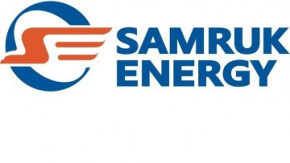 АНАЛИЗ РЫНКА ЭЛЕКТРОЭНЕРГЕТИЧЕСКОЙ ОТРАСЛИ КАЗАХСТАНАЯНВАРЬ-АВГУСТ 2023 ГОДАПодготовлен: Департаментом «Развитие Рынка и Продажи» Контактные данные: 8 (7172) 69 24 04Сентябрь 2023 годПроизводство электрической энергии в ЕЭС КазахстанаПо данным Системного оператора электростанциями РК в январе-августе 
2023 года было выработано 74 458,0 млн. кВтч электроэнергии, что на 759,8 млн. кВтч или на 1 % больше аналогичного периода 2022 года.Увеличение выработки наблюдалось по северной и южной зоне ЕЭС Казахстана.млн. кВтч1.1 Производство электроэнергии по областям РКВ январе-августе 2023 года значительно увеличилось производство электроэнергии в Акмолинской, Актюбинской, Алматинской, Абайской, Карагандинской, Мангистауской, Павлодарской, Северо-Казахстанской и Туркестанской областях по сравнению с аналогичным периодом 2022 года. В то же время, уменьшение производства электроэнергии наблюдалось в Атырауской, Восточно-Казахстанской, Жамбылской, Жетысуской, Западно-Казахстанской, Костанайской, Улытауской и Кызылординской областях.млн. кВтч1.2 Производство электроэнергии энергохолдингами и крупными энергопроизводящими организациями.За январь-август 2023 года производство электроэнергии энергохолдингами и крупными энергопроизводящими организациями составило 32 859,4 млн. кВтч, что на 19,8 млн. кВтч меньше аналогичного периода 2022 года (32 879,2 млн. кВтч), а их совокупная доля от общего объема производства составила 44,1%.млн. кВтч1.3 Производство электроэнергии энергопроизводящими организациями АО «Самрук-Энерго»Объем производства электроэнергии энергопроизводящими организациями АО «Самрук-Энерго» за январь-август 2023 года составил 22 948,5 млн.кВтч. Увеличение выработки электроэнергии в сравнении с показателями аналогичного периода 2022 года составило 217,0 млн. кВтч или 1,0%. млн. кВтч1.4 Доли энергохолдингов и крупных энергопроизводящих организаций в выработке электроэнергии Казахстана Как видно из представленного ниже графика доля компании АО «Самрук-Энерго» на рынке электрической энергии Казахстана остается лидирующей и составляет 31%.Выработка электроэнергии по типам энергопроизводящих организаций АО «Самрук-Энерго», млн. кВтчПотребление электрической энергии в ЕЭС Казахстана2.1. Итоги работы промышленности в январе-июле 2023 годаВ январе-августе 2023г. индекс промышленного производства (далее - ИПП) в Казахстане составил 103,8%.Рост производства наблюдается в горнодобывающей промышленности и разработке карьеров на 4,3%, обрабатывающей промышленности – на 3,1%, снабжении электроэнергией, газом, паром, горячей водой и кондиционированным воздухом - на 5,4%, водоснабжении; сборе, обработке и удалении отходов, деятельности по ликвидации загрязнений – на 5,5%. Среди регионов наибольший рост зафиксирован в Акмолинской, Алматинской, Атырауской, Северо-Казахстанской областях и г. Алматы.Среди регионов наибольший рост зафиксирован в Акмолинской, Алматинской, Атырауской, Северо-Казахстанской областях и г. Алматы.Изменение индексов промышленного производствав % к соответствующему периоду предыдущего года, прирост +, снижение –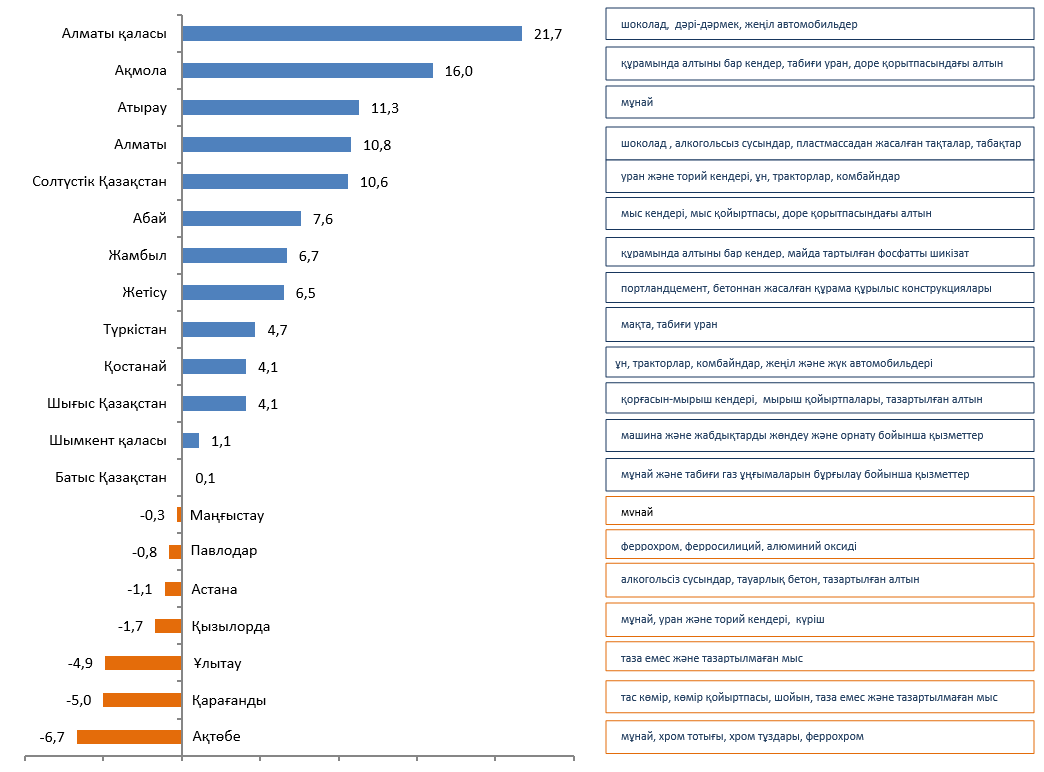 2.2 Потребление электрической энергии по зонам и областямПо данным Системного оператора, в январе-августе 2023 года наблюдалось увеличение в динамике потребления электрической энергии республики в сравнении с аналогичными показателями 2022 года на 2 229 млн. кВтч или на 3,0%. Так, в северной и южной зоне республики потребление увеличилось на 2,2% и 7,4% соответственно.млн. кВтч2.3 Потребление электроэнергии потребителями энергохолдингов и крупных энергопроизводящих организаций2.4 Электропотребление крупными потребителями КазахстанаЗа январь-август 2023 года наблюдается снижение электропотребления потребителями энергохолдингов и крупных энергопроизводящих организаций.млн. кВтчВ январе-августе 2023 года наблюдается рост потребления электроэнергии компаниями АО «Самрук-Энерго» на 282,2 млн. кВтч или на 5% в сравнении с аналогичными показателями за 2022 год.млн. кВтчЗа январь-август 2023 года по отношению к аналогичному периоду 2022 года потребление электроэнергии по крупным потребителям уменьшилось на 165,1 млн. кВтч или на 0,7%.млн. кВтчЭкспорт-импорт электрической энергииВ целях балансирования производства-потребления электроэнергии в январе-августе 2023 года экспорт в РФ составил 904,0 млн. кВтч, импорт из РФ 1 517,4 млн. кВтч.млн. кВтчУгольПо информации Бюро национальной статистики, в Казахстане в январе-августе 2023 года добыто 72 498,7 тыс. тонн каменного угля, что на 1,7% меньше чем за аналогичный период 2022 года (73 733,9 тыс. тонн).тыс. тоннВ январе-августе 2023 года ТОО «Богатырь Комир» добыто 28 109,8 тыс. тонн, что на 1,1 % меньше, чем за соответствующий период 2022 года (28 412,3 тыс. тонн).  Реализованный объем угля в январе-августе 2023 года составил 27 723,8 тыс. тонн, из них на внутренний рынок РК 21 197,1 тыс. тонн, что на 0,5 % меньше, чем за аналогичный период 2022 года (21 300,5 тыс. тонн) и на экспорт (РФ) – 6 526,7 тыс. тонн, что на 7,7 % меньше, чем за соответствующий период 2022 года                             (7 068,8 тыс. тонн).По показателям за январь-августе 2023 года в сравнении с аналогичными показателями в 2022 году в ТОО «Богатырь Комир» наблюдается уменьшение реализации угля на 645,5 тыс. тонн или на 2,3%.       тыс. тоннВозобновляемые источники энергииЦелевые показатели ВИЭС момента принятия Казахстаном вектора по переходу к «зеленой экономике» электроэнергетическая отрасль прошла серьёзный путь реформирования.Государством созданы необходимые меры поддержки развития сектора возобновляемых источников энергии (далее – ВИЭ) для достижения установленных целевых индикаторов.- 3% доли ВИЭ в общем объеме производства электроэнергии к 2020 году (достигнут);- 15% доли ВИЭ в общем объеме производства электроэнергии к 2030 году;- 50% доли альтернативных и ВИЭ в общем объеме производства электроэнергии к 2050 году.Учитывая большой ресурсный потенциал ВИЭ в Казахстане, а также за счет созданных условий поддержки развития ВИЭ, за последние 7 лет установленная мощность объектов ВИЭ выросла почти в 11 раз.Показатели ВИЭ в РКПо данным Министерства энергетики РК в Республике действуют 130 объектов ВИЭ, установленной мощностью 2 525 МВт (46 ВЭС – 1107,5 МВт; 44 СЭС – 1148 МВт; 37 ГЭС – 267,4 МВт; 3 БиоЭС – 1,77 МВт).По данным Системного оператора объем отпуска электроэнергии в ЕС РК объектами по использованию ВИЭ (СЭС, ВЭС, БГС, малые ГЭС) РК за январь-август 2023 года составил 4 507,1 млн. кВтч. В сравнении с январем-августом 2022 года (4 147,5 млн. кВтч) прирост составил 359,6 млн. кВтч или 8,7%. млн. кВтчТариф на поддержку ВИЭВ рамках поддержки развития ВИЭ, ТОО «Расчетно-финансовый центр по поддержке развития ВИЭ» (далее – ТОО «РФЦ») осуществляет централизованную покупку электрической энергии, производимой объектами ВИЭ.		ТОО «РФЦ», как Единый закупщик распределяет общий объем электроэнергии, полученный от объектов ВИЭ оптовым потребителям Сквозная надбавка ВИЭРоль АО «Самрук-Энерго» в производстве чистой электроэнергииВыработка электроэнергии объектами ВИЭ АО «Самрук-Энерго» (СЭС, ВЭС и малые ГЭС) за январь-август 2023 года составила 369,2 млн. кВтч, что на 71,2% больше по сравнению с аналогичным периодом 2022 года (215,7 млн. кВтч). Доля электроэнергии ВИЭ АО «Самрук-Энерго» с учетом малых ГЭС в январе-августе 2023 года составила 8,2% от объема вырабатываемой объектами ВИЭ электроэнергии в РК, в то время как в 2022 году данный показатель составил 5,2%. млн. кВтчМеждународное отношения5.1 Обзор СМИ в странах СНГ(по информации с сайта Исполнительного комитета ЭЭС СНГ)КазахстанКазахстан договорился с Россией о закупках электроэнергии18 июля 2023 года в режиме онлайн Министерством энергетики Республики Казахстан проведено совещание, в котором приняли участие порядка 350 участников электроэнергетического рынка.Министерство проинформировало о заключении договора между Единым закупщиком электрической энергии и ПАО «Интер РАО» на плановые поставки электрической энергии, которые позволят, в случае необходимости, обеспечить покупку электрической энергии из энергосистемы Российской Федерации.Также ведомство отметило, что анализ и мониторинг прошедших 17 дней функционирования Единого закупщика и Балансирующего рынка подтверждают, что субъекты оптового рынка электроэнергии подают заявки с превышением реальных объемов потребления.Данные обстоятельства отражаются при формировании графика необходимого объема производства электрической энергии, основанного на технической возможности наших электрических станций и заявляемых недостающих объемов покупки импортной электроэнергии из энергосистемы РФ.В ходе совещания Министерством энергетики Республики Казахстан повторно доведено до сведения субъектов оптового рынка электроэнергии о необходимости качественного прогнозирования объемов потребления электрической энергии. Некачественное прогнозирование приводит к покупке импортной электроэнергии, которая дороже отечественной, что в конечном итоге может привести к удорожанию тарифа для конечного потребителя.Россия Объем ввода мощностей ВИЭ-генерации в России в первом полугодии 2023 года составил 264 МВтОбщий объем ввода объектов возобновляемой генерации в России в первом полугодии 2023 года составил 264 МВт, что на 72% превышает показатели аналогичного периода прошлого года. Об этом сообщили в Ассоциации развития возобновляемой энергетики.Суммарный объем вводов объектов на основе ВИЭ-генерации на оптовом рынке электроэнергии и мощности в рамках ДПМ ВИЭ составил 216,9 МВт, из них на ветроэлектростанции приходится 192 МВт. В частности, на вторую очередь Кольской ВЭС («ЭЛ5-Энерго») - 32 МВт (при общей установленной мощности 202 МВт), Кузьминскую ВЭС (Росатом) - 160 МВт, еще 24,9 МВт - на Красногорскую малую ГЭС («Русгидро»).В рамках розничных рынков электроэнергии реализованы проекты общей мощностью 47,4 МВт, где на солнечные электростанции группы компаний «Хевел» приходится 44,1 МВт, а на Краснополянскую ГЭС «Лукойла» - 3,3 МВт.По состоянию на 1 июля 2023 года совокупная установленная мощность ВИЭ-генерации в РФ составляет 6044 МВт, что на 540 МВт больше, чем годом ранее.Глава ассоциации Алексей Жихарев отметил, что долгосрочного приостановления или отмены инвестиционных проектов удалось избежать - инвесторы отказались от реализации лишь четырех из ранее запланированных проектов, остальные остаются актуальными, но "с определенной отсрочкой".Уже с 2024 года мы ожидаем почти двукратный рост объемов нового строительства ВИЭ-генерации, а в 2025 году будет установлен новый рекорд и этот показатель достигнет 1500 МВт.О государственной поддержке ВИЭ-генерацииМеры государственной поддержки строительства генерирующих объектов на основе возобновляемых источников энергии, предполагающие возврат инвестиций с гарантированной доходностью, работают до 2024 года, но отборы проектов по этой программе уже завершены.Вторая программа поддержки ВИЭ-генерации будет работать в 2025-2035 годах. Изначально ее объем предполагался на уровне 400 млрд рублей, но в итоге был сокращен до около 350 млрд рублей.В Минэнерго РФ ожидают, что до 2035 года в России будет введено около 6,7 ГВт ВИЭ-мощности. Позднее сообщалось, что объем вводов может составить 12 ГВт.Госдума РФ приняла закон о зелёных сертификатахГосдума РФ на заседании 20 июля одобрила во втором и третьем чтениях законпроект о зелёных сертификатах.Документ подготовлен Минэнерго России в рамках исполнения поручений правительства о развитии системы цифровой сертификации электроэнергии, производимой на возобновляемых (низкоуглеродных) источниках, и создании системы обращения зеленых сертификатов.Законопроект вводит понятия сертификатов происхождения электроэнергии и атрибутов генерации, возникающих в результате ее производства на квалифицированных генерирующих объектах, функционирующих на основе возобновляемых источников энергии или на низкоуглеродных генерирующих объектах. При этом определяются содержание и порядок осуществления прав владельцев атрибутов генерации.Одновременно создаются правовые основания для организации учета возникновения, передачи другим лицам и осуществления таких прав, в том числе в случаях, когда атрибуты генерации удостоверяются сертификатами происхождения, а также для учета предоставления, оборота и погашения таких сертификатов. Атрибуты генерации и удостоверяющие их сертификаты станут оборотоспособными формами фиксации преимуществ возобновляемой и низкоуглеродной энергетики перед традиционной.Ведение реестра атрибутов генерации будет осуществляться организацией коммерческой инфраструктуры с использованием специализированной информационной системы. В качестве такой организации, как ожидается, выступит учрежденный Ассоциацией «НП Совет рынка» Центр энергосертификации. Решение о создании такого центра было принято в мае на годовом общем собрании членов «Совета рынка».Законопроект был внесен в ГосДуму еще в сентябре 2022 года и принят в первом чтении в ноябре прошлого года. Ранее в июне замминистра энергетики РФ Павел Сниккарс пояснял, что принятие закона задерживается из-за сложностей с согласованием документа с участниками энергорынка.По его словам, некоторые участники ОРЭМ были «не согласны с внедрением зеленых сертификатов», поскольку считают введение этого инструмента «еще одной мерой поддержки ВИЭ». «Нам очень жаль, что проект закона очень медленно идет. Отработанная идея с проработкой в 1,5−2 года с запуском 3 года назад прорабатывается достаточно долго…», — сетовал замминистра.Главным препятствием для принятия документа был вопрос о цене на зеленые сертификаты для объектов ДПМ ВИЭ. Промышленность, уже заплатившая за энергомощность по ДПМ ВИЭ более 90 млрд рублей с начала программы, просила отдать предприятиям эти сертификаты по себестоимости или вычесть дополнительную выручку генкомпаний от продажи сертификатов из платежей рынка за мощность. В итоге Минэнерго, по информации газеты «Коммерсант», «с учетом замечаний государственно-правового управления президента» подготовило ко второму чтению правки в законопроект, которые предусматривают, что правительство разработает «более справедливую и взвешенную модель регулирования» рынка сертификатов, чтобы учесть «уже произведенные потребителями платежи за мощность» по ДПМ ВИЭ. Особые правила нужны, чтобы «сократить потенциальные риски непризнания» российских сертификатов в зарубежных системах, где обязательно требуется учет иных мер прямой и косвенной господдержки ВИЭ.В пояснительной записке к законопроекту ранее указывалось, что введение зеленых сертификатов» существенно расширит возможности и повысит гибкость компаний, включая крупнейших экспортеров, в вопросах подтверждения зеленого (низкоуглеродного) энергопотребления и расчета углеродного следа продукции в соответствии с лучшими мировыми практиками и общепринятыми стандартами». «Это, в свою очередь, «укрепит конкурентные позиции российского бизнеса на мировых рынках в свете постоянного повышения роли ESG-критериев и внимания к климатическим показателям», — отмечалось там.По словам Павла Сниккарса, зеленые сертификаты и в текущих условиях имеют большие перспективы. «В любом случае независимо от политических решений поставка энергоресурсов, даже переориентированная на рынки дружественных стран все равно может подтверждаться этими сертификатами», — говорил он в июне.«Принятие закона будет способствовать стимулированию добровольного спроса на электроэнергию, производимую на основе использования ВИЭ и на низкоуглеродных генерирующих объектах. А наличие системы сертификации повысит уверенность инвесторов, участвующих в реализации проектов строительства объектов возобновляемой и низкоуглеродной генерации, за счёт достоверного подтверждения «зелёного» характера производства электрической энергии на таких объектах. Кроме того, принятие и реализация закона положительно скажется на эффективности решения задач по достижению углеродной нейтральности, а также на реализации Стратегии социально-экономического развития страны с низким уровнем выбросов парниковых газов», — считают в свою очередь «Совете рынка».КыргызстанВ Кыргызстане введен режим чрезвычайной ситуации в энергетической отраслиПрезидент Кыргызской Республики Садыр Жапаров подписал Указ «О чрезвычайной ситуации в энергетической отрасли Кыргызской Республики».В целях принятия экстренных мер по выводу Кыргызской Республики из энергетического кризиса, связанного с климатическими вызовами, низким уровнем притока воды в бассейне реки Нарын, нехваткой генерирующих мощностей в условиях стремительно опережающего роста энергопотребления, в соответствии со статьей 5 Закона Кыргызской Республики «О Гражданской защите», Законом Кыргызской Республики «О возобновляемых источниках энергии», руководствуясь статьями 66, 71 Конституции Кыргызской Республики, постановляется:1. Объявить с 1 августа 2023 года режим чрезвычайной ситуации в энергетической отрасли Кыргызской Республики со сроком действия до 31 декабря 2026 года.2. Кабинету Министров Кыргызской Республики в недельный срок:1) в установленном порядке предоставить Министерству энергетики Кыргызской Республики право определения и выделения земельных участков, пригодных для использования возобновляемых источников энергии, с последующей их передачей Фонду зеленой энергетики при Кабинете Министров Кыргызской Республики в соответствии с Указом Президента Кыргызской Республики «О вопросах передачи земель, предназначенных для использования возобновляемых источников энергии» от 23 марта 2023 года № 62;2) предоставить исключительное право министру энергетики Кыргызской Республики на период действия режима чрезвычайной ситуации в оперативном порядке:–осуществлять общую координацию деятельности заместителей министров сельского хозяйства Кыргызской Республики, природных ресурсов, экологии и технического надзора Кыргызской Республики, курирующих вопросы земельного и водного фонда, недропользования, директоров Института водных проблем и гидроэнергетики Национальной академии наук Кыргызской Республики, государственного учреждения «Кадастр», государственного предприятия «Кыргызгеология», глав местных государственных администраций в части реализации проектов в сфере энергетики на территории Кыргызской Республики;–вносить предложения об освобождении от занимаемой должности должностных лиц, указанных в абзаце втором подпункта 2 пункта 2 настоящего Указа, в случае ненадлежащего исполнения мер, связанных с реализацией настоящего Указа;3) провести инвентаризацию земельных участков, пригодных для использования возобновляемых источников энергии, и с 1 сентября 2023 года в установленном порядке инициировать прекращение прав пользования земельными участками, предназначенных под строительство объектов в сфере энергетики, которые используются не по целевому назначению или по которым не начаты работы по разработке технико-экономического обоснования, проектированию и строительству энергетических объектов;4) государственным предприятиям, акционерным обществам с государственной долей участия и их дочерним обществам в энергетической отрасли разрешить закупать товары, работы и услуги методом из одного источника в рамках реализации мероприятий, связанных с введением указанного режима чрезвычайной ситуации;5) установить персональную ответственность министра энергетики Кыргызской Республики за надлежащее исполнение настоящего Указа.УзбекистанПодписан Меморандум между АО «Национальные электрические сети Узбекистана» и ОАО «Азерэнержи»Находящееся с визитом в Азербайджане руководство АО «Национальные электрические сети Узбекистана» посетило электростанции, подстанции, лабораторию, учебный центр и центр цифрового управления ОАО «АзерЭнержи», приняло участие в ряде встреч.На встречах президента Открытого акционерного общества (ОАО) «АзерЭнержи» Бабы Рзаева и других лиц с руководством энергосистемы Узбекистана состоялся обмен мнениями о текущем состоянии и перспективах сотрудничества между энергетическими структурами обеих стран.По итогам визита был подписан меморандум между ОАО «АзерЭнержи» и АО «Национальные электрические сети Узбекистана». Целью меморандума является использование опыта энергетической системы Азербайджана и расширение сотрудничества между двумя странами в энергетическом секторе.В рамках визита узбекской делегации была представлена подробная информация об электростанциях, подстанциях, системе цифрового управления и новой системе SCADA ОАО «АзерЭнержи», важных факторах, необходимых при применении этих систем, программном обеспечении, автоматизации и других областях.ТаджикистанТаджикистан в первом полугодии этого года экспортировал электроэнергию на сумму свыше $43,2 млнТаджикистан в первом полугодии этого года экспортировал электроэнергию на сумму свыше $43,2 млн, сообщает статистическое ведомство страны. Это на $1,4 млн меньше по сравнению с этим же периодом 2022 года.Таджикистан, по данным ОАХК «Барки точик», в рамках заключенных договоренностей поставляет электроэнергию в Афганистан (круглогодично, но в ограниченных объемах в осенне-зимнем периоде) и в Узбекистан — только в весенне-летний период (с мая по август).Это связано с тем, что в осенне-зимний период электричества не хватает даже для обеспечения внутренних потребителей.Летом же республика располагает большими излишками водно-энергетических ресурсов, часть которых на ГЭС сбрасывается вхолостую.В середине мая этого года Минэнерго Узбекистана сообщило о начале сезонного импорта электроэнергии из Таджикистана.Известно, что с 2018 года действует практика экспорта электроэнергии, произведенной в летний мелиоративный период, в Узбекистан, что, в свою очередь, служит увеличению стока природных вод, поступающих в водоемы нашей страны.По данным статистического ведомства, в первом полугодии этого года в Таджикистане произведено около 10,7 млрд кВт·ч электроэнергии, что на 3,3% больше по сравнению с аналогичным периодом 2022 года.Около 95% электричества выработано гидроэлектростанциями, оставшаяся часть – тепловыми станциями, а также солнечными станциями в небольших объемах.АрменияЕАБР выделил $26 млн на строительство нового энергоблока Разданской ТЭС в АрменииЕвразийский банк развития (ЕАБР) направит $26 млн на финансирование строительства нового энергоблока на базе Разданской ТЭС. Соответствующий кредитный договор подписан с компанией H Energy Solutions (группа компаний «Ташир»).Мощность энергоблока составит 50 МВт, что позволит производить около 400 млн кВт·ч электроэнергии в год. В рамках строительства будет использовано высокоэффективное современное оборудование, соответствующее международным экологическим стандартам, что станет вкладом в охрану окружающей среды.Производимая в рамках проекта электроэнергия будет поставляться как на свободный конкурентный рынок электроэнергии Армении, так и на экспорт. Реализация проекта позволит усилить диверсификацию генерации в Армении и увеличить ее эффективность.Станцию планируется ввести в эксплуатацию в середине 2024 года.Это второй проект в сфере повышения энергетической безопасности, реализуемый ЕАБР совместно с группой компаний «Ташир» в Армении. В августе 2022 года достигнута договоренность о финансировании Банком модернизации инфраструктуры и производства приборов учета в рамках программы внедрения в республике международных стандартов управления и автоматизированных систем учета. На эти цели в рамках кредитного договора ЕАБР направляет $30 млн. В рамках проекта в том числе осуществляется расширение производства на площадке в Ереване устройств учета потребления электроэнергии.В рамках реализации Стратегии на 2022–2026 годы ЕАБР уделяет особое внимание странам с малыми экономиками. За время членства Армении в Банке с 2009 года здесь реализовано 24 проекта на общую сумму около $508 млн, 6 из них на $126 млн. в 2022 и 2023 годах в таких отраслях, как сельское хозяйство, энергетика и финансовый сектор.№ п/пЗонаТип генерацииЯнварь-августЯнварь-августΔ, млн. кВтчΔ, %№ п/пЗонаТип генерации2022г.2023г.Δ, млн. кВтчΔ, %КазахстанВсего 73 698,274 458,0759,81,0 %КазахстанТЭС57 382,957 150,8-232,1-0,4 %КазахстанГТЭС7 370,67 521,3150,72,0 %КазахстанГЭС6 276,95 996,6-280,3-4,5 %КазахстанВЭС1 373,12 357,4984,371,7 %КазахстанСЭС1 294,71 430,5135,810,5 %КазахстанБГУ01,41,41СевернаяВсего54 190,555 110,7920,21,7 %1СевернаяТЭС47 127,747 587,4459,71,0 %1СевернаяГТЭС1 935,21 913,0-22,2-1,1 %1СевернаяГЭС3 998,13 714,4-283,7-7,1 %1СевернаяВЭС718,31 427,6709,398,7 %1СевернаяСЭС411,2466,955,713,5 %1СевернаяБГУ 01,41,42ЮжнаяВсего9 685,69 708,623,00,2 %2ЮжнаяТЭС5 871,95 567,4-304,5-5,2 %2ЮжнаяГЭС2 278,82 282,23,40,1 %2ЮжнаяГТЭС195,2169,7-25,5-13,1 %2ЮжнаяВЭС458,6728,0269,458,7 %2ЮжнаяСЭС881,1961,380,29,1 %3ЗападнаяВсего9 822,19 638,7-183,4-1,9 %3ЗападнаяТЭС4 383,33 996,0-387,3-8,8 %3ЗападнаяГТЭС5 240,25 438,6198,43,8 %3ЗападнаяВЭС196,2201,85,62,9 %3ЗападнаяСЭС2,42,3-0,14,2 %№ п/пОбластьЯнварь-августЯнварь-августΔ, млн. кВтчΔ, %№ п/пОбласть2022г.2023г.Δ, млн. кВтчΔ, %1Акмолинская3 3873 677,6290,68,6 %2Актюбинская2 376,702 721,6344,914,5 %3Алматинская4 516,404 647,9131,52,9 %4Атырауская4 809,304 760,9-48,4-1,0 %5Восточно-Казахстанская130,41 484,71 354,31 038,6 %6Жамбылская5 752,704 165,1-1 587,6-27,6 %7Западно-Казахстанская2 970,202 864,2-106,0-3,6 %8Карагандинская515,3444,9-70,4-13,7 %9Костанайская1 684,901 519,1-165,8-9,8 %10Кызылординская6 974,408 102,61 128,216,2 %11Мангистауская752,2732,9-19,3-2,6 %12Павлодарская423,5394,0-29,5-7,0 %13Северо-Казахстанская3 327,903 358,730,80,9 %14Туркестанская31 291,8031 436,2144,40,5 %15Абайская962,51 462,5500,051,9 %16Жетысуская1 260,201 357,697,47,7 %17Улытауская2 562,801 327,5-1 235,3-48,2 %Итого по РК73 698,2074 458,0759,81,0 %№ п/пНаименование2022г.2022г.2023г.2023г.Δ 2023/2022ггΔ 2023/2022гг№ п/пНаименованиеЯнварь-августдоля в РК, %Январь-августдоля в РК, %млн. кВтч%Всего32 879,2 44,6%32 859,444,1%-19,8 -0,1%1.ERG12 761,2 17,3%12 796,017,2%34,8 0,3%2.ТОО «Казахмыс Энерджи»3 900,2 5,3%3 983,25,3%83,0 2,1%3.ТОО «Казцинк»1 691,6 2,3%1 512,02,0%-179,6 -10,6%4.АО «Арселлор Миттал»1 560,0 2,1%1 261,71,7%-298,3 -19,1%5.ТОО «ККС» 4 167,0 5,7%4 030,05,4%-137,0 -3,3%6.ЦАЭК3 246,7 4,4%3 635,24,9%388,5 12,0%7.АО «Жамбылская ГРЭС»2 286,0 3,1%2 086,92,8%-199,1 -8,7%8.Нефтегазовые предприятия3 266,54,4%3 554,44,8%287,9 8,8%№ п/пНаименование2022г.2022г.2023г. 2023г. Δ 2023/2022гг.Δ 2023/2022гг.№ п/пНаименованиеЯнварь-августдоля в РК, %Январь-августдоля в РК, %млн. кВтч%АО «Самрук-Энерго»22 731,530,8%22 948,530,8%217,01,0%1 АО «АлЭС»3 494,34,7%3 405,84,6%-88,5-2,5%2ТОО «Экибастузская ГРЭС-1»14 491,819,7%14 524,519,5%32,70,2%3 АО «Экибастузская ГРЭС-2»3 566,54,8%3 716,85,0%150,34,2%4 АО «Шардаринская ГЭС»378,10,5%436,50,6%58,415,4%5АО «Мойнакская ГЭС»700,21,0%618,20,8%-82,0-11,7%6ТОО «Samruk-Green Energy»13,40,0%14,20,0%0,785,8%7ВЭС Шелек ТОО «Энергия Семиречья»20,5 0,0%142,40,2%121,9594,6%8ТОО «Первая ветровая электрическая станция»87,20,1%90,10,1%2,93,3%№ п/пНаименованиеЯнварь-июльЯнварь-июльΔ, 
млн. кВтчΔ, %№ п/пНаименование2022г.2023г.Δ, 
млн. кВтчΔ, %Казахстан73 707,775 936,72 229,03,0 %1Северная зона47238,748 263,81 025,12,2 %2Западная зона 9825,79 797,3-28,4-0,3 %3Южная зона16643,217 875,71 232,57,4 %в т.ч. по областям1Акмолинская 6759,97 218,8458,96,8 %2Актюбинская 4 569,74 304,5-265,2-5,8 %3Алматинская 7 397,67 887,0489,46,6 %4Атырауская 4 471,24 705,6234,45,2 %5Абайская187,52 048,01 860,3992,0 %6Восточно-Казахстанская 6 540,74 855,3-1 685,4-25,8 %7Жетысуская867,61 038,1170,419,6 %8Жамбылская 3 202,43 340,1137,74,3 %9Западно-Казахстанская1 817,71 585,3-232,4-12,8 %10Карагандинская 6 848,010 149,43 301,448,2 %11Костанайская 3 027,72 984,2-43,5-1,4 %12Кызылординская 1 252,31 331,278,96,3 %13Мангистауская 3 536,83 506,4-30,4-0,9 %14Павлодарская 12 704,912 980,7275,82,2 %15Северо-Казахстанская1 030,41 090,860,45,9 %16Туркестанская3 923,44 279,4356,09,1 %17Улытауская5 569,82 632,2-2 937,7-52,7 %№ п/пНаименованиеЯнварь-августЯнварь-августΔ, млн. кВтчΔ, %№ п/пНаименование2022г.2023г.Δ, млн. кВтчΔ, %Всего25 352,128 038,7-12 601,311%1.ERG8 762,09 270,7508,66%2.ТОО «Корпорация Казахмыс»2 257,0   2 402,7145,66%3.ТОО «Казцинк»1 481,0   1 394,2-86,8-6%4.АО «Арселор Миттал Темиртау»2 016,9   1 973,9-43,0-2%5.ТОО «ККС»3 939,4   4 526,9587,515%6.АО «ЦАЭК»3 194,5   3 565,9371,412%7.Жамбылская ГРЭС701,6   1 548,9847,3121%8.Нефтегазовые предприятия2 999,6   3 355,6356,012% № п/пНаименованиеЯнварь-августЯнварь-августΔ, млн. кВтчΔ, % № п/пНаименование2022г.2023г.Δ, млн. кВтчΔ, %АО «Самрук-Энерго»5 331,15 613,3282,25%1.ТОО «Богатырь-Комир»175,6183,27,64%2.АО «АлатауЖарык Компаниясы»590,3603,713,42%3.ТОО «АлматыЭнергоСбыт»3 933,34 143,6210,35%№ п/пПотребительЯнварь-августЯнварь-августΔ, млн. кВтчΔ, %№ п/пПотребитель2022г.2023г.Δ, млн. кВтчΔ, %1АО «Арселор Миттал Темиртау»2 452,42 266,9 -185,5-7,6 %2АО АЗФ (Аксуйский) «ТНК Казхром»3 413,73 385,7 -28,0-0,8 %3ТОО «Kazakhmys Smelting» 811,3353,0 -458,3-56,5 %4ТОО «Казцинк»1 810,31 761,5 -48,8-2,7 %5АО «Соколовско-Сарбайское ГПО»952,3829,4 -122,9-12,9 %6ТОО «Корпорация Казахмыс» 875,9752,3 -123,7-14,1 %7АО АЗФ (Актюбинский) «ТНК Казхром»2 167,31 988,3 -179,1-8,3 %8РГП «Канал им. Сатпаева»248,7289,6 40,916,4 %9ТОО "YDD Corporation"558,3730,3 172,030,8 %10АО «Усть-Каменогорский титано-магниевый комбинат»483,8433,6 -50,2-10,4 %11ТОО «Атырауский нефтеперерабатывающий завод»525,3527,0 1,70,3 %12ТОО «Тенгизшевройл»1 250,91 291,9 41,03,3 %13АО «ПАЗ» (Павлодарский алюминиевый завод)648,9633,8 -15,1-2,3 %14АО «КЭЗ» (Казахстанский электролизный завод)2 420,72 483,6 62,92,6 %15АО "НК Казахстан Темир Жолы"2 295,42 393,3 97,94,3 %16АО «KEGOC»3 166,23 796,4 630,119,9 %ИтогоИтого23 916,4 24 081,5-165,1-0,7%НаименованиеЯнварь-августЯнварь-августΔ, млн. кВтчΔ, %Наименование2022г.2023г.Δ, млн. кВтчΔ, %Экспорт Казахстана-1 057,8-1 480,7-422,940,0%в Россию-838,0-904,0-65,97,9%в ОЭС Центральной Азии-219,7-576,8-357,0162,5%Импорт Казахстана1 130,91 571,8440,839,0%из России830,91 517,4686,482,6%Из Центральной Азии300,054,4-245,6-81,9%Сальдо-переток «+» дефицит, «-» избыток73,291,117,924,4%№ п/пОбластьЯнварь-августЯнварь-августΔ, тыс. тоннΔ, %№ п/пОбласть2022г.2023г.Δ, тыс. тоннΔ, %1Павлодарская44 634,344 832,5198,20,4%2Карагандинская22 004,421 539,8-   464,6-2,1%3Восточно-Казахстанская19,80,3-   19,5-98,5%4Абай5 458,04 926,6-   531,4-9,7%Всего по РК73 733,972 498,7- 1 235,2-1,7%№ п/пОбластьЯнварь-июльЯнварь-июльΔ, тыс. тоннΔ, %2023/2022гг№ п/пОбласть2022г.2023г.Δ, тыс. тоннΔ, %2023/2022ггВсего на внутренний рынок РКВсего на внутренний рынок РК21 300,521 197,1-103,4-0,5%Всего на экспорт в РФВсего на экспорт в РФ7 068,86 526,7-542,1-7,7%ВСЕГОВСЕГО28 369,327 723,8-645,5-2,3%№ п/п Наименование2022г.2022г.2023г.2023г.2023г.Δ, млн. кВтчΔ, %№ п/п НаименованиеЯнварь-августдоля в РК, %Январь-августЯнварь-августдоля в РК, %Δ, млн. кВтчΔ, %1Выработка в РК73 698,2100%74 458,074 458,0100%759,81,0%2Выработка ВИЭ в РК4 147,55,6%4 507,14 507,16,1%359,68,7%3Выработка ВИЭ, в т.ч. по зонам  доля в соответствующей зоне доля в соответствующей зоне доля в соответствующей зоне доля в соответствующей зоне доля в соответствующей зоне доля в соответствующей зоне доля в соответствующей зоне Северная зона1 258,62,3%2 062,93,7%3,7%804,363,9% Южная зона1 814,418,7%2 236,623,0%23,0%422,223,3%Западная зона198,62,0%204,12,1%2,1%5,52,8%4Выработка ВИЭ, в т.ч. по зонам доля в ВИЭ РК, %доля в ВИЭ РК, %доля в ВИЭ РК, %доля в ВИЭ РК, %доля в ВИЭ РК, %доля в ВИЭ РК, %доля в ВИЭ РК, % Северная зона1 258,630,3%2 062,945,8%45,8%804,363,9% Южная зона1 814,443,7%2 236,649,6%49,6%422,223,3%Западная зона198,64,8%204,14,5%4,5%5,52,8%5Выработка ВИЭ, в т.ч. по типам доля в ВИЭ РК, %доля в ВИЭ РК, %доля в ВИЭ РК, %доля в ВИЭ РК, %доля в ВИЭ РК, %доля в ВИЭ РК, %доля в ВИЭ РК, %СЭС1 294,731,2%1 430,531,7%31,7%135,810,5%ВЭС1 373,133,1%2 357,452,3%52,3%984,371,7%Малые ГЭС1 479,735,7%717,815,9%15,9%-761,9-51,5%БГУ0,00,0%1,40,0%0,0%1,4-№ п/пНаименование2022г.2022г.2023г.2023г.Δ, млн. кВтчΔ, %№ п/пНаименованиеЯнварь-августдоля в РК, %Январь-августдоля в РК, %Δ, млн. кВтчΔ, %ВИЭ С-Э, в том числе:215,75,2%369,28,2%153,571,2%1Каскад малых ГЭС АО «АлЭС» 43,7МВт116,92,8%122,42,7%5,54,7%2ТОО «Samruk-Green Energy» СЭС 2МВт + СЭС 1МВт+СЭС 0,4МВт3,80,1%4,20,1%0,410,5%3ТОО «Samruk-Green Energy» ВЭС Шелек 5МВт9,70,2%10,10,2%0,44,1%4ТОО «Первая ветровая электрическая станция» ВЭС 45 МВт85,32,1%90,12,0%4,85,6%5ТОО «Энергия Семиречья» ВЭС Шелек 60МВт--142,4-142,4-